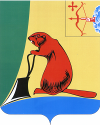 ТУЖИНСКАЯ РАЙОННАЯ ДУМАКИРОВСКОЙ ОБЛАСТИРЕШЕНИЕпгт ТужаО внесении измененийв решение Тужинской районной Думы от 30.01.2012 № 15/100«Об утверждении Положения об Администрации муниципальногообразования Тужинский муниципальный район»	В соответствии с Федеральным законом от 06.10.2003 №131-ФЗ «Об общих принципах организации местного самоуправления в Российской Федерации», на основании пункта 8 части 2 статьи 21 Устава муниципального образования Тужинский муниципальный район Тужинская районная Дума  РЕШИЛА:1. Внести в решение Тужинской районной Думы от 30.01.2012 № 15/100, пунктом 1 которого утверждено Положение об Администрации муниципального образования Тужинский муниципальный район (далее – Положение), следующие изменения: 1.1. В пункте 17 главы 3 Положения слова «, в том числе выкупа, » исключить;1.2. Пункт 33 Положения изложить в следующей редакции:«33. обеспечение условий для развития на территории муниципального района физической культуры, школьного спорта и массового спорта, организация проведения официальных физкультурно-оздоровительных и спортивных мероприятий муниципального района;»;1.3. Пункт 46 Положения считать пунктом 47;1.4. Главу 3 Положения дополнить пунктом 46 следующего содержания:«46. организация в соответствии с Федеральным законом от 24 июля 2007 года №221-ФЗ «О государственном кадастре недвижимости» выполнения комплексных кадастровых работ и утверждение карты-плана территории».2. Настоящее решение вступает в силу со дня его официального опубликования.Глава Тужинского района	     	Л.А. Трушкова27.11.2015№66/405